ENGG1100 Introduction to Engineering DesignFaculty of Engineering, The Chinese University of Hong KongLaboratory 5: Digital Logic (1)Laboratory Record Sheet (Report sheet)Group No: ____________, Date:_______________Student 1:___________________(SID)_____________ ; Student 2:_____________________(SID)_____________ After your group has completed this lab work, demonstrate your results to the tutor and ask the tutor (TA) to sign below. Submit this sheet to the tutor within one week after this laboratory session finishes.Name of the tutor/ signature of the tutor: ______________________ /___________________   Part I: Simple logic functions AND ORWritten exercise 1.1:  Fill in the truth table of AND logic function. (No hardware experiment is required for this exercise)Written exercise 1.2:  Fill in the truth table of OR logic function. (No hardware experiment is required for this exercise)Experiment 1.3: Fill in the truth table of AND logic function by experiment. (Hardware experiment is required for this and the following exercises)LEDi can be “ON “ or “OFF; Outi can be ‘0’ or ‘1’Experiment 1.4: Fill in the truth table of OR logic function by experiment. (Hardware experiment is required for this and the following exercises)Question:Do the results on experiment 1.3-1.4 agree with exercise 1.1 -1.2?Part 2: More complex combinational logicExperiment 2.1: Fill in the truth table of the following complex logic function by experiment.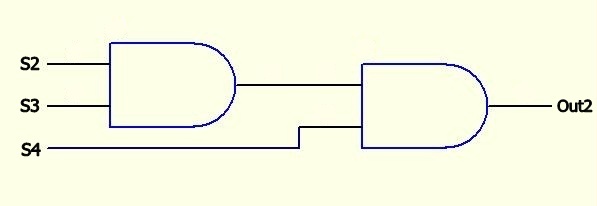 Out2 = (S2 AND S3) AND S4Experiment 2.2: Fill in the truth table of the following complex logic function by experiment.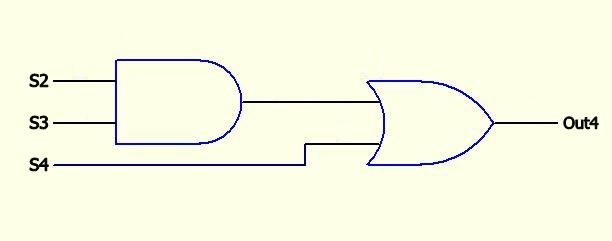 Out4 = (S2 AND S3) OR S4Part 3: Motor control and sensor inputExperiment 3.1: Learn how to use the Smart Car system board to control motor.Question:Can you conclude from the above experiment, how the motor operation depends on the logic output 1 and logic output 2?Experiment 3.2: Learn how to use the magnetic sensor to control motor.Question:Can you conclude from the above experiment, what is the relation between the magnetic sensor connected on S1 and the switch SW1?Inputs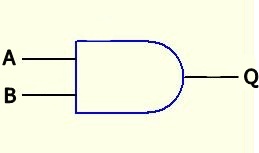 InputsOutputABQ00011011Inputs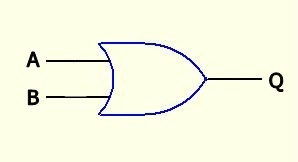 InputsOutputABQ00011011InputsInputsInputsInputsOutputs QOutputs QS3S1LED3LED1LED7Out100ONON01ONOFF10OFFON11OFFOFFInputsInputsInputsInputsOutputs QOutputs QS3S1LED3LED1LED9Out300ONON01ONOFF10OFFON11OFFOFFInputsInputsInputsInputsInputsInputsOutputOutputS4S3S2LED4LED3LED2LED8Out2000ONONON001ONONOFF010ONOFFON011ONOFFOFF100OFFONON101OFFONOFF110OFFOFFON111OFFOFFOFFInputsInputsInputsInputsInputsInputsOutputsOutputsS4S3S2LED4LED3LED2LED10Out4000ONONON001ONONOFF010ONOFFON011ONOFFOFF100OFFONON101OFFONOFF110OFFOFFON111OFFOFFOFFLogic InputsLogic InputsLogic OutputsLogic OutputsMotor OperationSW2SW1LED7LED8Motor Operation00011011Magnetic sensor statusLogic inputsLogic inputsLogic outputsLogic outputsMotor operationMagnetic sensor statusSW2SW1LED7LED8Motor operationAway from magnetic strip 1Over the magnetic strip1Conclusions and discussionsWrite about 100 words on what you have learned from this laboratory exercise.--END--